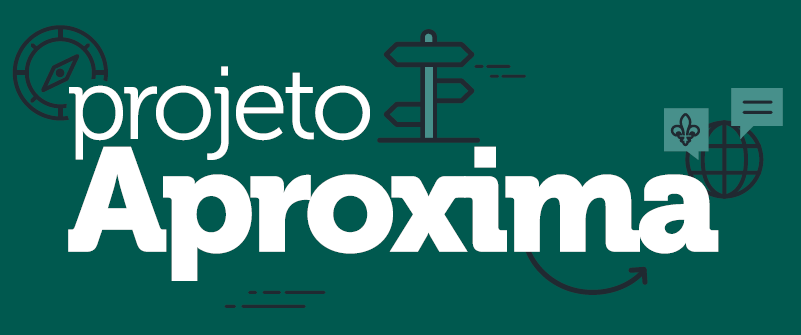 Ficha do Candidato JovemInformações do CandidatoInformações dos Pais/ Responsáveis LegaisInformo que estou ciente da vontade do jovem de participar desse programa.Nome completo:_________________________________________________ RG:______________Data: _____ / _____ / ______ 	Assinatura: _________________________________________Irmãos(ãs)Caso queira informar 2 irmãos, preencher os campos abaixo:Background PessoalFormação Escolar/AcadêmicaLínguas:Vida EscoteiraFicha de saúdePrezado candidato(a), favor anexar ficha de saúde atualizada diretamente obtido através do Paxtu.Declaro, para os devidos fins, que as informações contidas na presente ficha são verdadeiras e assumo o compromisso de apresentar, quando solicitado, os comprovantes originais, bem como as penalidades por quaisquer informações falsas.__________________________, de _______________ de 20___________________________________________Assinatura do candidatoNome Completo: Nome Completo: Nome Completo: Nome Completo: RG:   CPF:Passaporte Nº:  Gênero:     Gênero:     Gênero:     Gênero:     Endereço Completo: Endereço Completo: Endereço Completo: Endereço Completo: Telefone: (        )Telefone: (        )Celular: (        )Celular: (        )E-mail: E-mail: E-mail: E-mail: Idade: Idade: Data de Nascimento:Data de Nascimento:Nome Completo: Nome Completo: Endereço: Endereço: E-mail: E-mail: Telefone: (        )Celular: (        )Ocupação:Ocupação:Escoteiro?  Sim              | NãoEscoteiro?  Sim              | NãoNome Completo:Gênero:Idade:Ocupação:Escoteiro?  Sim              | NãoNome Completo:Gênero:Idade:Ocupação:Escoteiro?  Sim              | NãoPossui alguma restrição alimentar?Fumante?Consome bebidas alcoólicas?Já se envolveu com drogas?Gostaria de contar um pouco mais sobre você? (Hobbies, preferências, etc.)Nome da instituição de ensino:Endereço:Telefone:Ano de conclusão:Língua nativa: Português Brasileiro            |  Outro: Língua nativa: Português Brasileiro            |  Outro: Língua nativa: Português Brasileiro            |  Outro: Língua nativa: Português Brasileiro            |  Outro: 1ª língua não nativa:Básico:Intermediário: Avançado:2ª língua não nativa:Básico:Intermediário: Avançado:3ª língua não nativa:Básico:Intermediário: Avançado:Nome do Grupo Escoteiro:Endereço:Telefone:E-mail:Anos de participação no Movimento Escoteiro:Progressão:Gostaria de contar um pouco mais sobre eventos/acampamentos que participou/organizou?